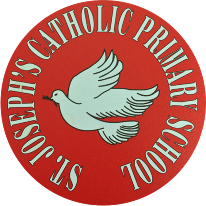 St Joseph’s Catholic Primary School - LEARNING AT HOME PLANNINGSt Joseph’s Catholic Primary School - LEARNING AT HOME PLANNINGYEAR 5YEAR 5Date – WC 6th April 2020Date – WC 6th April 2020Weekly Mathematics Tasks (Aim to do 1 per day)Weekly Reading Tasks (Aim to do 1 per day)Work on Times Table Rockstars – your child will have an individual login to access this (20 mins).Practise using ‘per cent’ for the first time and understand that ‘per cent’ relates to ‘number of parts per hundred’ by representing percentages on a hundred square. Practise writing percentages as a fraction and a decimal.  Play matching game for fractions, decimals and percentages.https://mathsframe.co.uk/en/resources/resource/120/match_fractions_decimals_and_percentages#.UCdcd2MsCEYEncourage your child to read for at least 20 minutes independently.  Ask them to summarise what they have read and make predictions as to what might happen next.  They could do this orally or write a short summary.Listen to your child read aloud discuss together what they have read. Encourage them to read with expression and intonation. Read this biography of Neil Armstrong.  Take note of how it is set out and organised.  Can your child spot any of the following in the biography: relative clauses, brackets, a variety of sentences types, fronted adverbial phrases to aid cohesion?Weekly Spelling Tasks (Aim to do 1 per day)Weekly Writing Tasks (Aim to do 1 per day)Explore words which can be made from the root word ‘fin’ (Latin for ‘end’)Practise these words and look them up in a dictionary to find their meaning:definiteindefinitedefinitelyinfiniteinfinitely finalisefinalistCan they improve their score each day?Also, try putting the words in a sentence.Write a daily Blog entitled ‘A day in the life of ...’Use the internet to research astronaut ‘Chris Hadfield’.  Then write a biography of his life using the biography of Neil Armstrong as a model text (see above in Reading Tasks).  It should be in chronological order and include headings such as early life, education, family, life in space, life after space.  Try to write one section each day.Foundation subjects and Learning Project - to be done throughout the weekOur text driver for this term was ‘The Darkest Dark’ by Chris Hadfield and we would have been working on making links to this theme. DT – Make a rocket using household packaging, cardboard boxes, tinfoil etc.Science –  Research the eight planets in our solar system.  Present your findings on a poster.Geography – Research a country that lies on the Tropic of Cancer and compare it with a country that lies on the Tropic of Capricorn.  Find out about weather, climate, land use, animals etc.Let’s get physical!Join in with Joe Wicks – The Body Coach on YouTube each day or Create your own workout with 10 different moves and teach it to your familyPray togetherLast Sunday was Palm Sunday.  Read the Gospel below.God of joy, we welcome you into our lives as the people of Jerusalem welcomed Jesus, with respect, love and happiness. Help us to remember that you are in all people and to try to make them feel welcome. AmenAdditional learning resources parents may wish to engage withClassroom Secrets Learning Packs – These packs are split into different year groups and include activities linked to reading, writing, maths and practical ideas you can do around the home.Twinkl – to access these resources click on the link and sign up using your own email address and creating your own password. Use the offer code UKTWINKLHELPS.The Maths Factor – Carol Vorderman’s maths site.  Normally requires a monthly payment, but can be accessed free of charge at present.  www.themathsfactor.comElevenses with the World of David Walliams – Everyday at 11am, you can listen to one of David Walliam’s World’s Worst Children stories.  www.worldofdavidwalliams.comTeacher TipsRemember - in a normal school day, there are several ‘break times’ throughout the day, so make sure as well as ensuring they complete their work, you build in ‘relaxation’ time. For you as well as the children!If the children are really engaged and interested in something, see what cross curricular links you can make.  Capitalise on their interests and don't worry too much if it ‘fits’ into their weekly learning.Watch Newsround each day and discuss the day’s events together.